	Business Directory Websites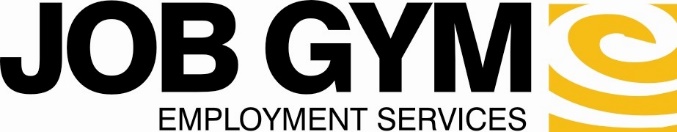 www.canada411.com – this is the telephone book online you can search businesses by subject.  They will have listings with all their contact information and websiteswww.niagara.cioc.ca – The Niagara Community Information Database – This has a full list of non-profit and community based organizationswww.forteriecanada.com/businessdirectory/business_dir.asp - Fort Erie Business Directorywww.niagarafallsbusinesses.ca – Niagara Falls Business Directorywww.welland.ca/BusInvest/busdir.asp - Welland Business Directorywww.directoryniagara.ca – Niagara Directory of businesseswww.scottsdirectories.com – Scotts Directory is a provincial directory will give a free 7 day trial